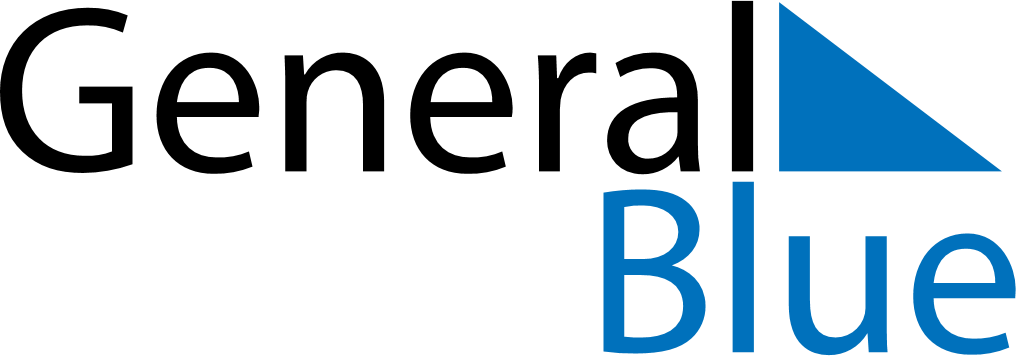 March 2026March 2026March 2026VietnamVietnamSUNMONTUEWEDTHUFRISAT1234567Lantern Festival891011121314International Women’s Day1516171819202122232425262728293031